LA PURÍSIMA CONCEPCIÓN CATHOLIC SCHOOL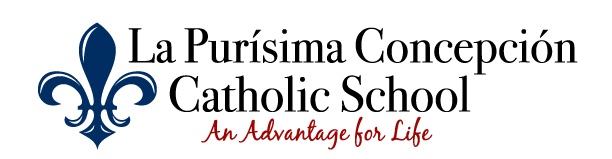 Financial Family Agreement 2019/2020_________   I acknowledge that my family must maintain or establish a SMART Tuition account._________  I acknowledge that in signing this contract I accept full responsibility for total tuition due. Any  	money dues not paid for by a scholarship, sponsor, or donor, will be my full responsibility.  It is  my responsibility to make special arrangements for payment with the Pastor/Principal/administration of La Purisima Concepcion Catholic  School. Special arrangements are reviewed annually.________ I acknowledge that I must meet the minimum service hours and fundraising commitment as                specifically outlined in the following table. By signing below, I agree to keep this agreement confidential between La Purísima Concepción Catholic School and me/us.  I further understand that disclosure of any details may lead to the dismissal of my family. ________________________________________			_______________Parent/Guardian Signature					Date________________________________________			_______________Pastor or Principal/Administrator Signature			DateFAMILY NAME:  Returning       NewStudent Name(s)Grade, Fall 2019:Grade, Fall 2019:Grade, Fall 2019:Grade, Fall 2019:REGISTRATION PROCESSBALANCERegistration Fee One (1) Child$250.00Registration Fee each additional child$150.00TOTAL REGISTRATION DUE: (due by July 31, 2019)TUITION PAYMENT OPTIONSBALANCETotal Tuition (refer to FEE SCHEDULE chart                            for multiple children enrolled)Scholarship (for example CEF)Scholarship (for example McGrath)Other: (sponsor, donor, parish gift) TOTAL TUITION DUE:Per Month (total divided by 11 months –                         August - June)STEWARDSHIPTOTAL DUE:SPECIAL ARRANGEMENTS:SCRIP (annually per family )$2,250.00 ($750 per trimester)Buyout $150 by 9/6/19, full yearBuyout $100/trimester after 9/6/19Service Hours (annually per family)5 mandatory hrs Fall event5 mandatory hrs Spring event5 mandatry hrs for Christmas events Sign up for volunteer opportunities will be sent out each trimester. 40 Hours (10 minimum per trimester)10 hours minimum per trimester must sign up prior to beginning of trimester, see office for sign up. If 10 hrs are not completed per trimester you will be charged $15/ hr for hrs not fulfilled.  Fundraising Obligation $400.00 Combined Fundraising Credits Required participation-  $100 Car Raffle, $100 Spring DinnerThe remaining $200 Fundraising obligation may be completed through a combination of Product Fundraiser sales (credited at 50% of product sales), product fundraiser buyouts,  or additional sales of Car Raffle or Spring Dinner tickets.SOS Car Raffle $100 in ticket salesSpring Dinner$100 in ticket sales Product Fundraisers(See’s Candy, Little Caesar’s, etc.$400 combined product sales $200 buyoutProduct Sales below $400 will be credited at 50% toward the $200 buyout obligation. (Exception: Little Caesar’s credit $6/kit sold)